Введение обновленных ФГОС в 1-4-х, 5-7-х, 10-х классах с 01.09.2023 г.06.01.2023С 1 сентября 2023 года вводится обновленный ФГОС НОО в 1-4-х классах, ФГОС ООО в 5-7-х классах, ФГОС СОО в 10-х классах. Основаниями для введения и реализации обновленных федеральных государственных образовательных стандартов общего образования (далее – ФГОС)  являются:· Федеральный закон от 29 декабря 2012 года № 273-ФЗ «Об образовании в Российской Федерации».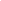 · Указ Президента Российской Федерации от 7 мая 2018 года № 204 «О национальных целях и стратегических задачах развития Российской Федерации на период до 2024 года».· Указ Президента Российской Федерации от 21 июля 2020 года № 474 «О национальных целях развития Российской Федерации на период до 2030 года».· Национальный проект «Образование», утвержденный президиумом Совета при Президенте Российской Федерации по стратегическому развитию и национальным проектам, протокол от 24 декабря 2018 года № 16.· Основные принципы национальной системы профессионального роста педагогических работников Российской Федерации, включая национальную систему учительского роста, утвержденные распоряжением Правительства Российской Федерации от 31 декабря 2019 года № 3273-р;· Концепция создания единой федеральной системы научно-методического сопровождения педагогических работников и управленческих кадров, утвержденная распоряжением Министерства просвещения Российской Федерации от 16 декабря 2020 года № Р-174 «Об утверждении Концепции создания единой федеральной системы научно-методического сопровождения педагогических работников и управленческих кадров».